Cenik SYM 2014Cenik veljaven od 01.09.2014Cene so gotovinske, izražene v Euro in vključujejo 22% DDV. Uvoznik si pridržuje pravico do spremembe cen brez predhodne najave. Podatki so informativne narave.Špan d.o.o.Tržaška 5471351 Brezovica / LJ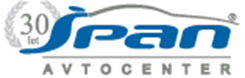 Kontakt:E-mail: sym@span.siTelefon: 01 365 80 80Fax:01 365 80 88Mobitel: 031 636 500SYMRedna Cena:Akcijska Cena:Orbit II 50 4T 25 km/h                                      1.249 €1.149 €Orbit II 50 4T 1.249 €1.149 €Orbit II 50 2T1.299 €1.199 €Jet 4 R 50 2T                          1.399 €1.249 €Symphony 50 S 4T1.499 €1.349 €Symphony 50 SR 4T1.649 €1.499 €Symphony 125 S1.899 €1.699 €Symphony 125 SR                           1.999 €1.799 €HD2 200i cbs2.849 €2.549 €Joyride evo 200i 2.949 €2.649 €Citycom 300i3.999 €3.599 €Joymax 250i4.299 €3.899 €Joymax 300i abs, start-stop4.799 €4.349 €Maxsym 400i abs5.899 €5.399 €